FlyLady’s Kantoor Controle Journaal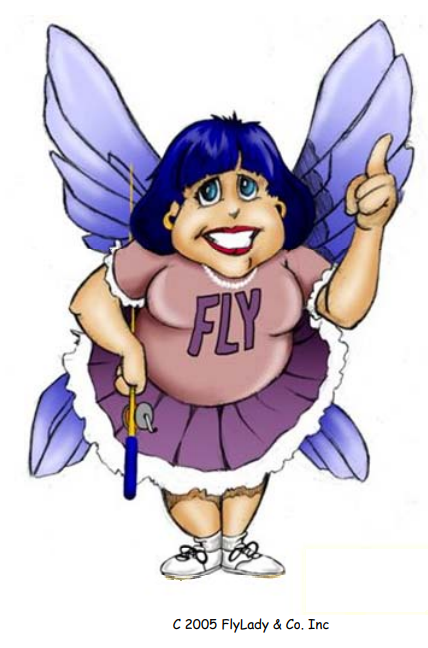 Hoe goede werkgewoonten op te bouwenAls SHE's zijn we er trots op dat we goed presteren onder druk. Het probleem hiermee is dat we andere dingen dan niet echt goed doen. Soms staat onze creativiteit het afmaken van een klus in de weg. Daarom heb ik voor FLYLADY een Control Journal ontwikkeld. Ik was aardig goed in het FLY-en thuis, maar ik dacht dat het tijd was om routines voor mijn werkleven te ontwikkelen. Ik had een focus nodig om te voorkomen dat ik van het ene naar het andere sprong zonder dat ik iets afrondde of opvolgde op voortgang als ik het had overgedragen aan een ander persoon. Mijn probleem was dat ik vanuit huis werk. Mijn werkdag begint om 9.00 uur en eindigt om bedtijd. Ik weet dat dit voor de meesten lang lijkt mensen, maar dit is het doel van mijn leven, maar ik moest een balans vinden en toch mijn huis schoon blijven houden, mijn werk gedaan krijgen, mijn boeken schrijven en creatieve ideeën ontwikkelen om onze leden te helpen.Ik gebruik mijn Kantoor Control Journal al enkele maanden en het heeft me geholpen bovenop de dingen te blijven zitten en gaf me alles wat ik nodig heb zonder te voelen overweldigd te worden door deadlines en onafgemaakte projecten. Ik wilde dit zo bouwen je zou het kunnen aanpassen aan je werk of je levenswerk. ik werk vanuit huis en daarom heb ik mijn Home Control Journal geïntegreerd met mijn FlyLady Controle journaal. Velen van jullie werken ook vanuit huis. Dit kan ook aangepast worden voor een kantoor buiten je huis. Het enige wat je hoeft te doen is de bladzijden eruit halen die je niet nodig hebt. Dus waar beginnen we. Zoals bij alle goede controlejournalen : met de Voor Bedtijd of Avondrouteine om ons de volgende ochtend op weg te helpen.Laten we het bouwen en zien dat ons professionele leven net zo vredig wordt als ons huis.Je kunt dit! Als ik het deed, kan iedereen het.FlyLadyThuis – AvondroutineDeze start na het avondetenGlim je gootsteenLeg je kleding klaar voor morgenBerg wasgoed opMaak de telefoontjes die je moet makenZet drinkglazen in de vaatwasser Neem een ontspannend bad, was je gezicht, poets je tanden, nachtcrème opRuim de hotspots op; koffietafel, bijzettafels, eettafel, keukenbar, stoel...Controleer je kalender voor morgenZet je computer uiterlijk om 22.00 uit_____________________________________________________________________________________________________________________________________________________________________________________________________________________________________________________________________________________________________________________________________________________________________________________________________________________________________________________________________________________GA OP EEN FATSOENLIJK TIJDSTIP NAAR BED!!!!Je heb je rust nodig!Deze pagina doe je dusdanig in je map dat deze aan de linkerkant zit als je jouw map openslaat en de volgende pagina aan de rechterkant, zodat ze beiden naast elkaar zichtbaar zijn. Doe de kantoor in een ‘insteekhoes’Kantoor– AvondroutineZet alles dat je moet meenemen naar kantoor klaar op je lanceerplatform bij de voordeur of op je bureauControleer je kalender/ agenda van werk voor de afspraken die je hebtVerzeker je er van dat de kleren die je hebt klaargelegd geschikt zijn voor de afspraken die je hebtMaak notities voor die dingen die je moet onthouden voor morgen. Schrijf zie onderaan dit blad met een uitwisbare, whiteboard stiftZet je wekkerNOTITIES VOOR MORGEN_______________________________________________________________________________________________________________________________________________________________________________________________________________________________________________________________________________________________________________________________________________________________________________________________________________________________________________________________________________________________________________________________________________________________________________________________________________________________________________________________________________________________________________________________________________________________________________________________________________Dit is dus de rechterkant, in een ‘insteekhoes’Thuis – OchtendroutineSta op en maak je bed gelijk opDouche/ wasjezelf en kleed je aan tot en met schoenenTerwijl je in de badkamer bent: Swish & Swipe, ruim achter jezelf opEet ontbijt en neem je vitaminen inStart een lading wasgoedLeeg de vaatwasserZegen je hart door te bewegen; we haten het ‘E’ woord______________________________________________________________________________________________________________________________________Voeg nieuwe gewoonten toe die je nodig hebt, maak het niet te gek, je wilt jezelf niet belasten met een routine die te uitgebreid is________________________________________________________________________________________________________________________________________________________________________________________________________________________________________________________________________________________________________________________________________________________________________________________________________________________________________________________________________________________________________________________________________________________Kantoor – OchtendroutineJe zult moeten nadenken over je dag en wat er eerst gedaan moet worden. Dit zijn de dingen die je elke ochtend doet. Gebruik een potlood om te beginnen. Je ochtendroutine zal zich ontwikkelen.Check de notities die je gisteren hebt gemaakt van de dingen die je moest onthouden. JE NOTITIESDrink je water en neem een gezonde snackCheck je agenda/ kalender voor afspraken________________________________________________________________________________________________________________________________________________________________________________________________________________________________________________________________________________________________________________________________________________________________________________________________________________________________________________________________________________________________________________________________________________________Thuis - middagroutineAls je thuis werkt, doe je niet vroeg in de middag, anders doe je dit wanneer je thuis komtEet je lunchDrink je water en eet een gezonde snackHer-start je wasStart het avondeten, ook al is het maar in je hoofdDoe een hotspot ‘brandoefening’Droogdweil (swiffer) de vloerStof een rondje af met de plumeauPas dit aan zodat het jouw schema, huis en familie past..._____________________________________________________________________________________________________________________________________________________________________________________________________________________________________________________________________________________________________________________________________________________________________________________________________________________________________________________________________________________Kantoor- middagroutineRuim de hotspot op je bureau opEet lunch en drink je waterCheck je telefoonberichtenBel terugMail antwoorden terugNu wil ik dat je nadenkt over elke dag en wat je moet doen in de middagen._______________________________________________________________________________________________________________________________________________________________________________________________________________________________________________________________________________________________________________________________________________Ruim je bureau op om naar huis te gaanZet het koffieapparaat uitDoe de lichten uit en doe de deur op slotNOTITIES VOOR MORGEN:_________________________________________________________________________________________________________________________________________________________________________________________________________Hoe maak je een basisweekplan voor je kantoor en thuisOns basis weekplan is hoe we dingen gedaan krijgen. Gebruik het om je te helpen herinneren wat er gedaan moet worden. Het is niet moeilijk. Wordt dus niet hierdoor overweldigd.Ik heb mijn wekelijkse huiszegening in kleine stukjes opgebroken. Jij kunt dit ook. Pas het aan zodat het jouw werk en huis past.Schrijf nu alle dingen op die je in je huis moet doen en in kantoor gedurende de week en verdeel dit over de dagen.Maandag thuisDoe eerst de ochtendroutine Leeg het afval______________________________________________________________________________________________________________________________________Doe de middagroutine_________________________________________________________________________________________________________________________________________________________________________________________________________Doe de avondroutineMaandag kantoorDoe eerst de ochtendroutine ______________________________________________________________________________________________________________________________________Doe de middagroutine_________________________________________________________________________________________________________________________________________________________________________________________________________Doe de avondroutineDinsdag thuisDoe eerst de ochtendroutine Stofzuigen of swifferenPlan de menu’s, etc., maak je boodschappenlijstjes  (plannen)______________________________________________________________________________________________________________________________________Doe de middagroutine_________________________________________________________________________________________________________________________________________________________________________________________________________Doe iets leuks voor jezelf (spelen!)Doe de avondroutineDinsdag kantoorDoe eerst de ochtendroutine ______________________________________________________________________________________________________________________________________Doe de middagroutine_________________________________________________________________________________________________________________________________________________________________________________________________________Doe de avondroutineWoensdag thuisDoe eerst de ochtendroutine Leeg de koelkastDoe tijdschriften wegKijk naar het schema van volgende week______________________________________________________________________________________________________________________________________Doe de middagroutine_________________________________________________________________________________________________________________________________________________________________________________________________________Doe de avondroutineWoensdag kantoorDoe eerst de ochtendroutine ______________________________________________________________________________________________________________________________________Doe de middagroutine_________________________________________________________________________________________________________________________________________________________________________________________________________Doe de avondroutineDonderdag thuisDoe eerst de ochtendroutine Verschoon het beddengoed______________________________________________________________________________________________________________________________________Doe de boodschappenDoe de middagroutine_________________________________________________________________________________________________________________________________________________________________________________________________________Doe de avondroutineDonderdag kantoorDoe eerst de ochtendroutine ______________________________________________________________________________________________________________________________________Doe de middagroutine_________________________________________________________________________________________________________________________________________________________________________________________________________Doe de avondroutineVrijdag thuisDoe eerst de ochtendroutine Ruim de auto opRuim de tas(sen) opVeeg en dweil de badkamer______________________________________________________________________________________________________________________________________Doe de middagroutine______________________________________________________________________________________________________________________________________Uitjesavond!!Doe de avondroutineVrijdag kantoorDoe eerst de ochtendroutine ______________________________________________________________________________________________________________________________________Doe de middagroutine_________________________________________________________________________________________________________________________________________________________________________________________________________Doe de avondroutineZaterdag; Familie plezier dagDoe eerst de ochtendroutine Heb plezier met jouw familie, gezin, vrienden...Zaterdag; Familie plezier dagDoe eerst de ochtendroutine Vervul je ziel met liefde!Projecten: hoe je dingen bijhoudtWe hebben zoveel dingen die gaande zijn tegelijkertijd en verschillende mensen die er aan werken. Het eerste wat ik deed was brainstormen op alles waar we aan het werken waren. Toen pakte ik ieder project en gaf ieder project een eigen pagina. Ik heb enkele dagen in de week dat ik 15 minuten neem en door de lijst van projecten ga en kleine notities maak van de actuele status. Geloof het of niet, maar sommige van deze projecten beginnen een afronding te zien! We zijn allemaal zo opgewonden over de voortgang!Deze projectbladen helpen mij om niet al die informatie in mijn hoofd te hoeven op te slaan. Neem nu de tijd om al je projecten te noteren en maak daarna een pagina voor ieder project.________________________________________________________________________________________________________________________________________________________________________________________________________________________________________________________________________________________________________________________________________________________________________________________________________________________________________________________________________________________________________________________________________________________________________________________________________________________________________________________________________________________________________________________________________________________________________________________________________________________________________________________________________________________________________________________________________________________________________________________________________________________________________________________________________________________________________________THUISKANTOORBoodschappen doenStofzuigenAfstoffenTijdschriften opruimenDweilenBeddengoed verschonenAfval legenSpiegels, ramen en deuren afnemenAuto opruimenRekeningen betalenTas opruimen